We have provided a series of maps by region, showing how tobacco retailers could be spread across New Zealand. These maps provide an idea of how many stores there might be in any urban or rural area. The aim is to give a general sense of what the bigger picture might be, so that people can provide feedback. Each pin on a map represents one store. The pins are only general locations (not existing stores) as no decisions have been made yet. The final number of retailers and where they are located will take into account your feedback and also depend on who applies. The scenario that was used to generate these numbers and maps was designed to ensure reasonable access for people who smoke in both urban and rural areas. For a detailed breakdown of how this scenario has been put together, please see the “Proposals for the Smoked Tobacco Products Regulatory Regime” consultation document, Section 1A.Northland Region	Auckland Region(Image source: Google maps)Waikato Region      Waikato Region (continued)Bay of Plenty RegionTairawhiti Region																(Image source: Google maps)	Manawatū-Whanganui RegionTaranaki Region															(Image source: Google maps)	Wellington RegionNelson-Marlborough RegionTasman-West Coast RegionCanterbury RegionCanterbury Region (continued)Otago-Southland Region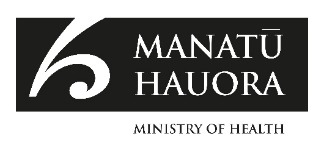 January 2023
HP 8659Indicative Allocation of Stores Across New Zealand (Maps)January 2023Urban AreaNumber of stores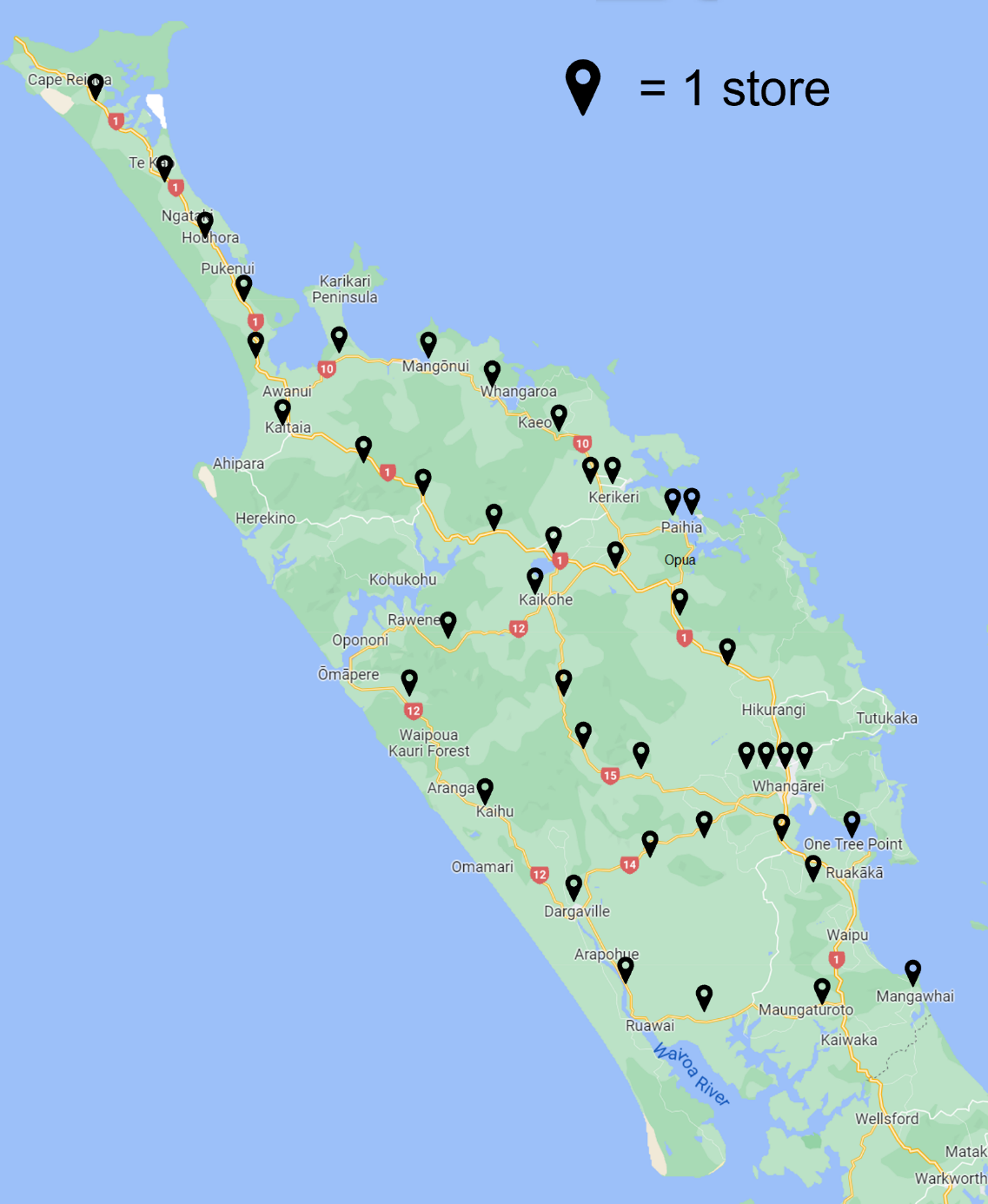 (Image source: Google maps)	Whangārei4(Image source: Google maps)	Kerikeri2(Image source: Google maps)	Paihia/Kawakawa/Moerewa2(Image source: Google maps)	Kaitaia1(Image source: Google maps)	Dargaville1(Image source: Google maps)	Kaikohe1(Image source: Google maps)	One Tree Point1(Image source: Google maps)	Ruakākā1(Image source: Google maps)	Mangawhai Heads1(Image source: Google maps)	Rural28(Image source: Google maps)	(Image source: Google maps)	(Image source: Google maps)	(Image source: Google maps)	(Image source: Google maps)	(Image source: Google maps)	Total42(Image source: Google maps)	Urban AreaNumber of stores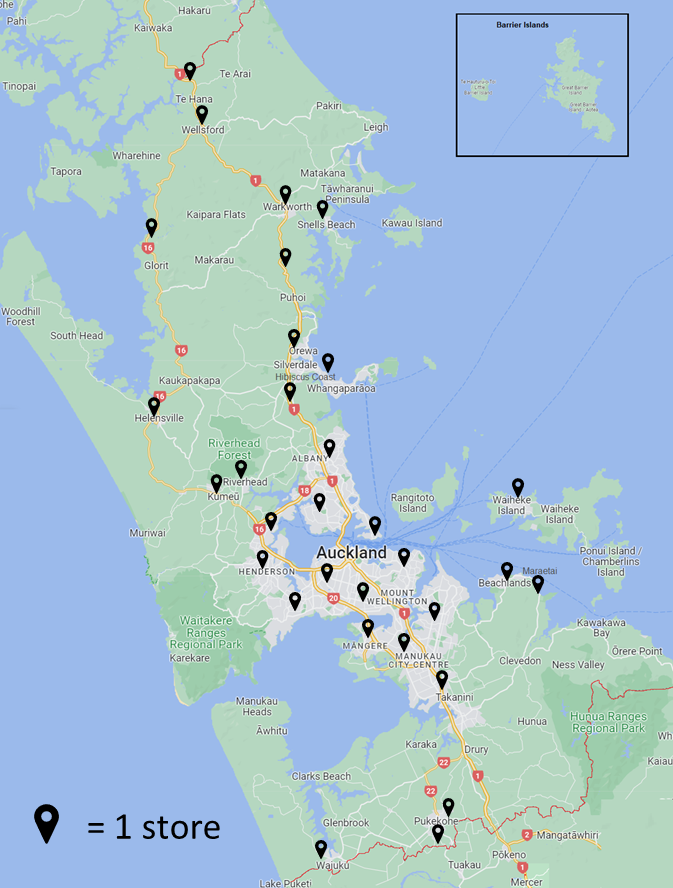 Auckland13Hibiscus Coast3Pukekohe2Waiuku1Waiheke West1Beachlands-Pine Harbour1Warkworth1Kumeū-Huapai1Snells Beach1Riverhead1Helensville1Maraetai1Wellsford1Rural5Total33Urban AreaNumber of storesUrban AreaNumber of stores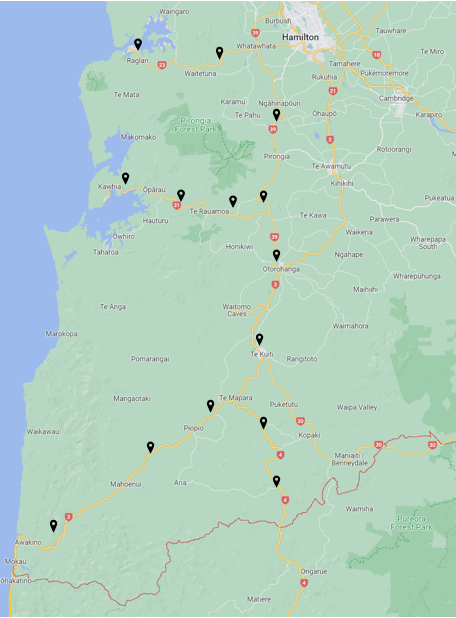 (Image source: Google maps)	Hamilton5Paeroa1(Image source: Google maps)	Taupō2Putāruru1(Image source: Google maps)	Cambridge2Whangamatā1(Image source: Google maps)	Tokoroa2Turangi1(Image source: Google maps)	Te Awamutu2Raglan1(Image source: Google maps)	Huntly1Otorohanga1(Image source: Google maps)	Matamata1Kihikihi1(Image source: Google maps)	Morrinsville1Te Kauwhata1(Image source: Google maps)	Ngāruawāhia1Coromandel1(Image source: Google maps)	Thames1Rural53(Image source: Google maps)	Whitianga1(Image source: Google maps)	Waihi1(Image source: Google maps)	Tuakau1(Image source: Google maps)	Pōkeno1(Image source: Google maps)	Te Kuiti1(Image source: Google maps)	Te Aroha1Total86(Image source: Google maps)	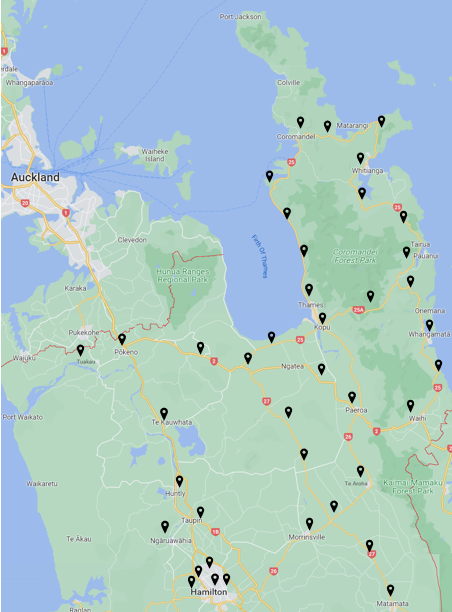 (Image source: Google maps)	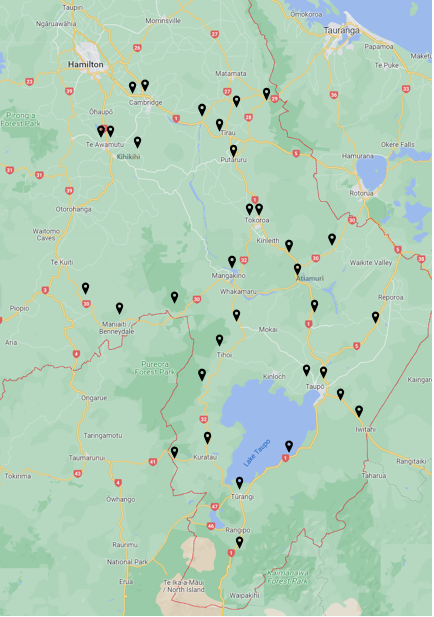 (Image source: Google maps)	Urban AreaNumber of stores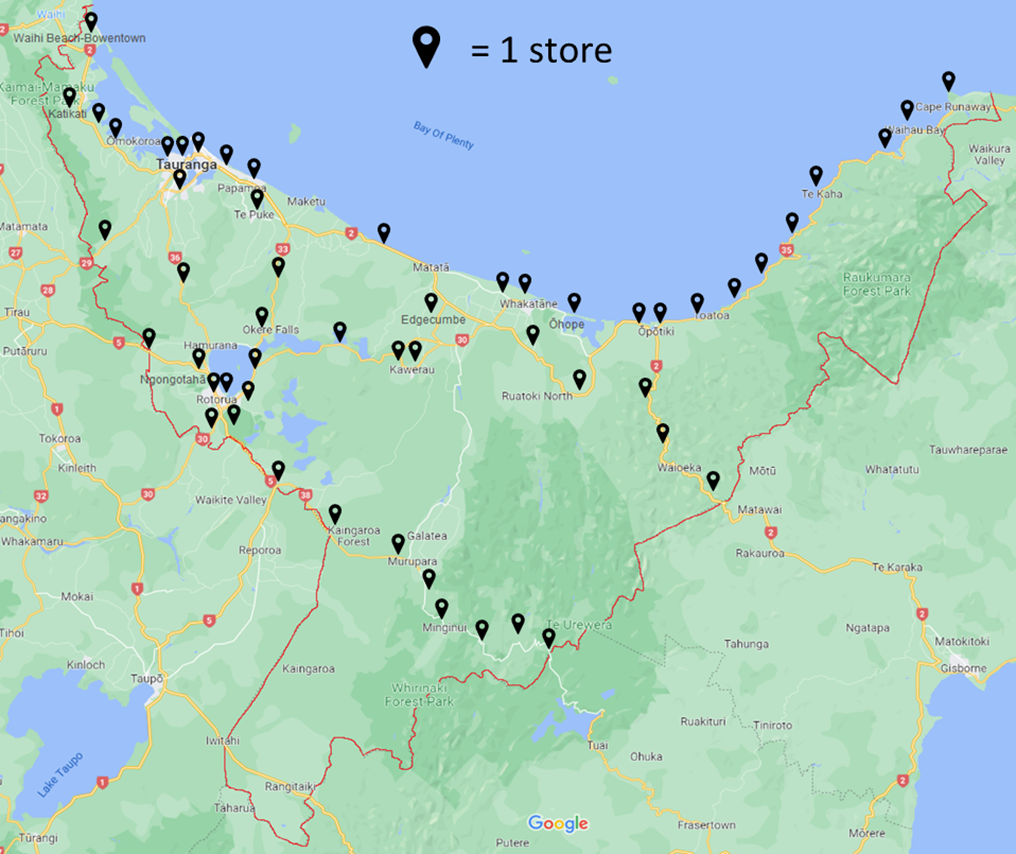 (Image source: Google maps)Tauranga5(Image source: Google maps)Rotorua4(Image source: Google maps)Whakatāne2(Image source: Google maps)Te Puke1(Image source: Google maps)Kawerau2(Image source: Google maps)Katikati1(Image source: Google maps)Ngongotahā1(Image source: Google maps)Ōpōtiki2(Image source: Google maps)Omokoroa1(Image source: Google maps)Ōhope1(Image source: Google maps)Waihi Beach-Bowentown1(Image source: Google maps)Murupara1(Image source: Google maps)Edgecumbe1(Image source: Google maps)Rural33(Image source: Google maps)(Image source: Google maps)Total56(Image source: Google maps)Urban AreaNumber of stores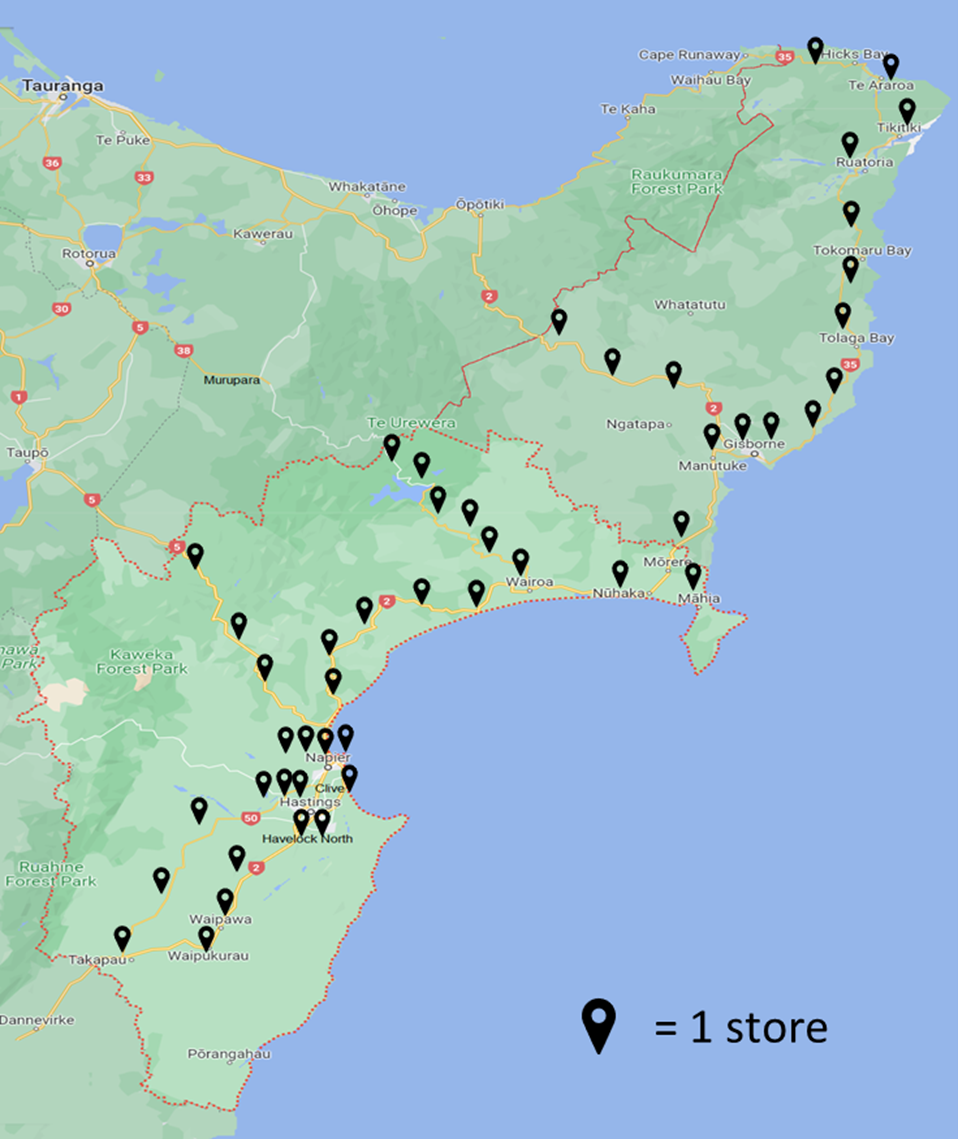 Gisborne3Napier4Hastings3Havelock North2Wairoa1Waipukurau1Clive1Waipawa1Rural32Total48Urban AreaNumber of stores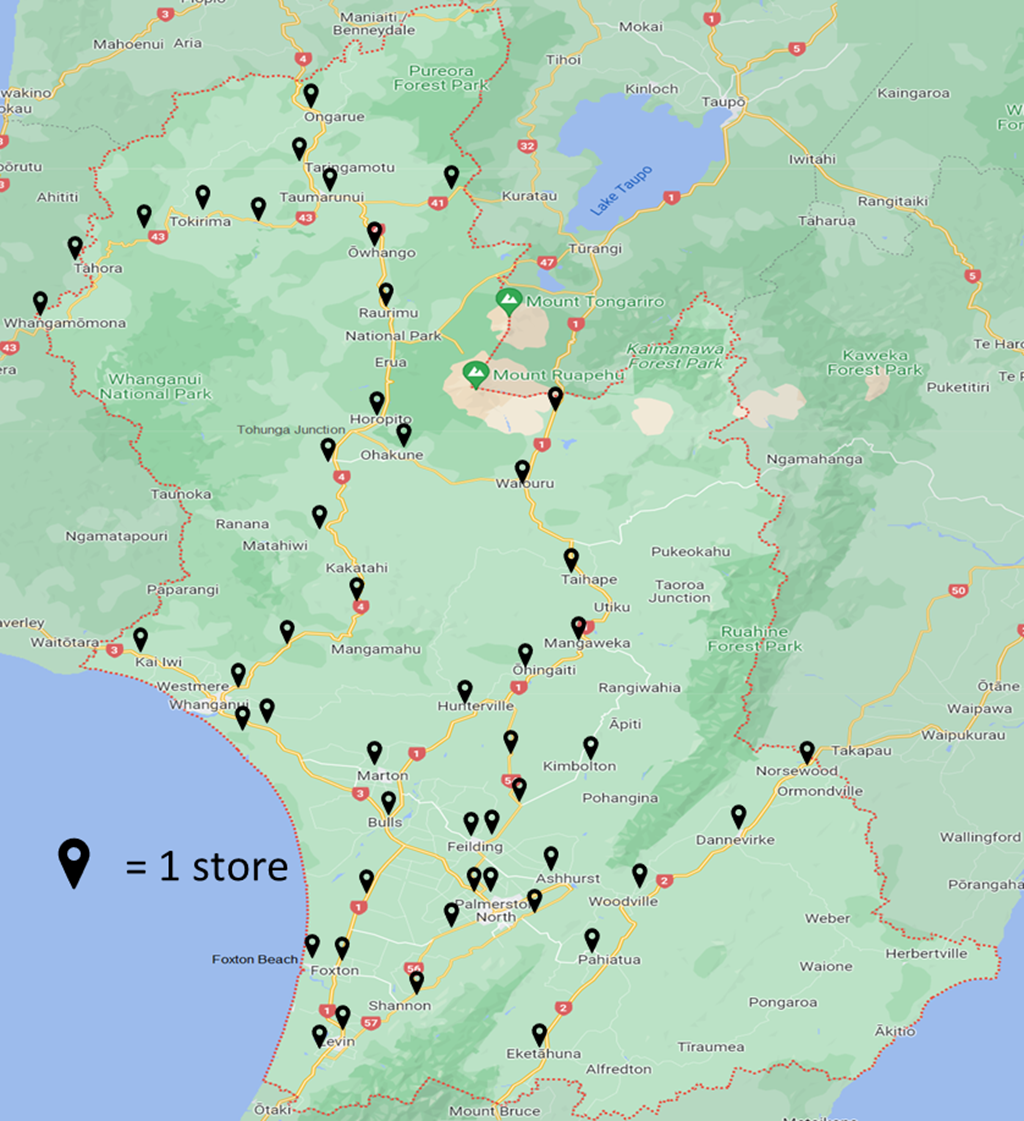 (Image source: Google maps)	Bulls1(Image source: Google maps)	Foxton Beach1(Image source: Google maps)	Palmerston North4(Image source: Google maps)	Whanganui3(Image source: Google maps)	Levin2(Image source: Google maps)	Fielding2(Image source: Google maps)	Dannevirke1(Image source: Google maps)	Marton1(Image source: Google maps)	Taumarunui1(Image source: Google maps)	Foxton1(Image source: Google maps)	Ashurst1(Image source: Google maps)	Pahiatua1(Image source: Google maps)	Taihape1(Image source: Google maps)	Rural30(Image source: Google maps)	(Image source: Google maps)	Total50(Image source: Google maps)	Urban AreaNumber of stores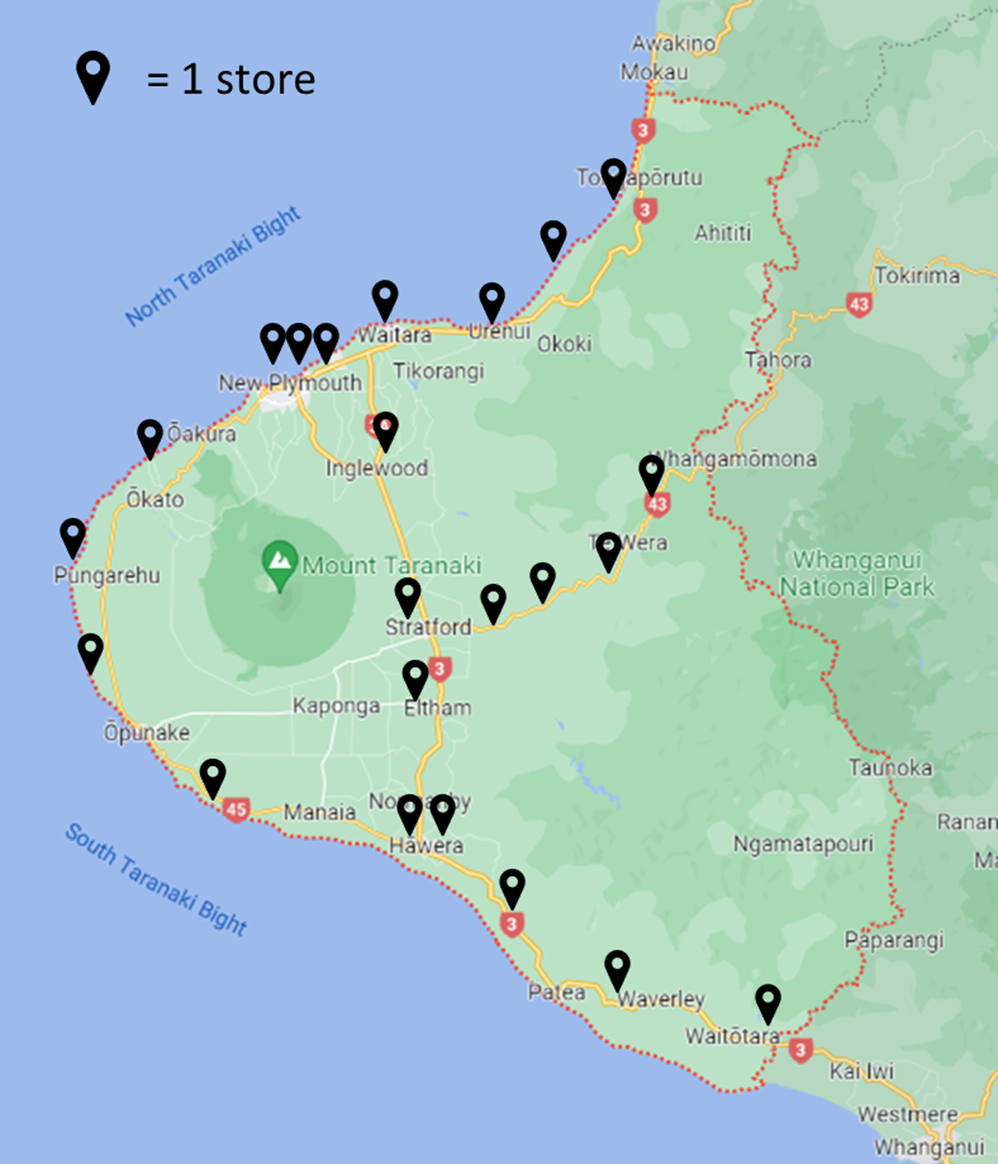 New Plymouth3Hāwera2Waitara1Stratford1Inglewood1Eltham1Rural13Total22Urban AreaNumber of stores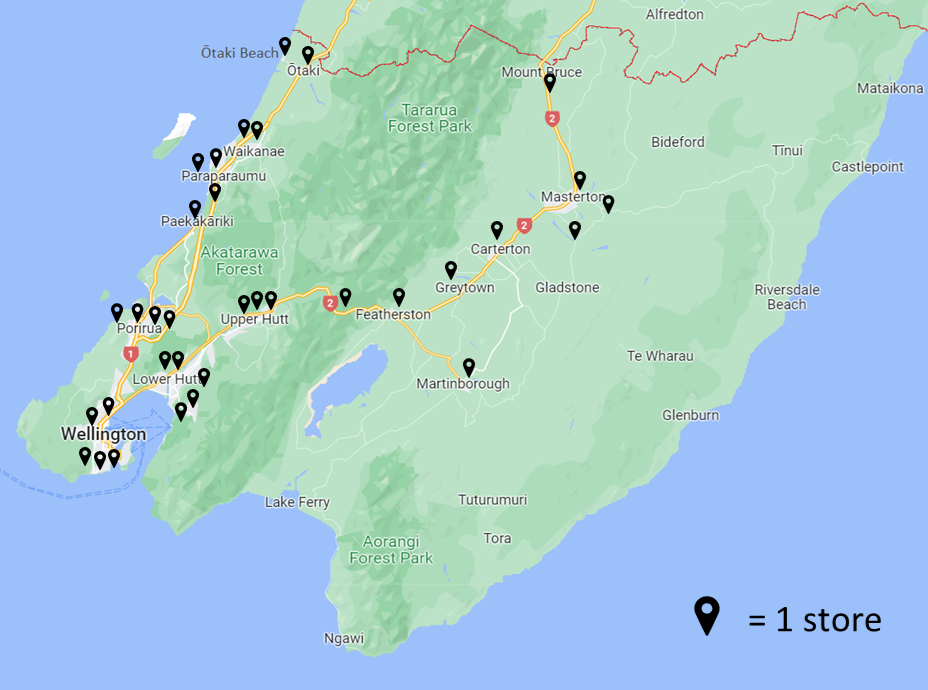 (Image source: Google maps)	Wellington5(Image source: Google maps)	Lower Hutt5(Image source: Google maps)	Porirua4(Image source: Google maps)	Upper Hutt3(Image source: Google maps)	Paraparaumu2(Image source: Google maps)	Masterton2(Image source: Google maps)	Waikanae2(Image source: Google maps)	Carterton1(Image source: Google maps)	Ōtaki1(Image source: Google maps)	Greytown1(Image source: Google maps)	Featherston1(Image source: Google maps)	Ōtaki Beach1(Image source: Google maps)	Martinborough1(Image source: Google maps)	Paekākāriki1(Image source: Google maps)	Rural2(Image source: Google maps)	Total32(Image source: Google maps)	Urban AreaNumber of stores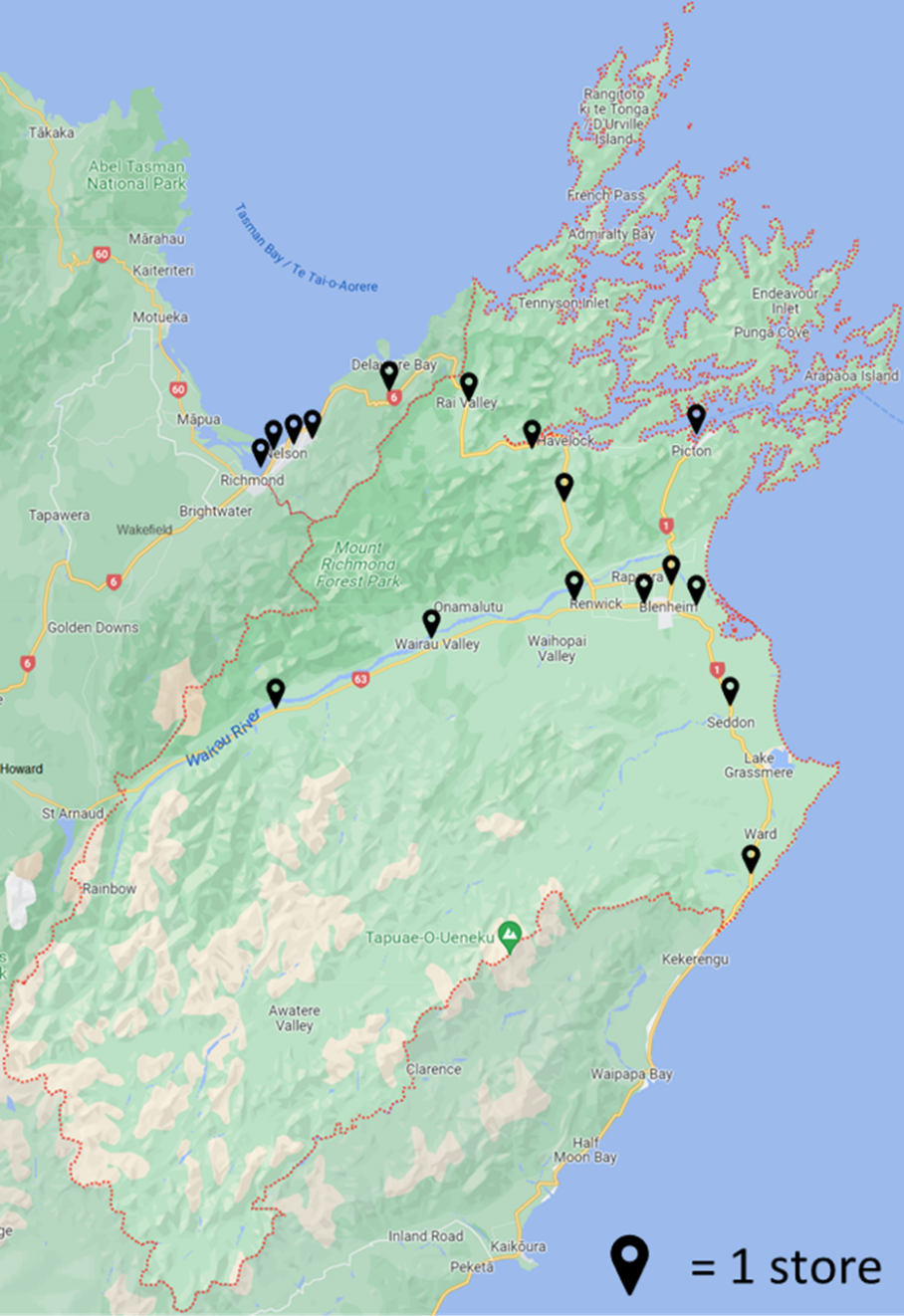 (Image source: Google maps)	Blenheim2(Image source: Google maps)	Picton1(Image source: Google maps)	Renwick1(Image source: Google maps)	Nelson3(Image source: Google maps)	Rural10(Image source: Google maps)	(Image source: Google maps)	(Image source: Google maps)	(Image source: Google maps)	(Image source: Google maps)	(Image source: Google maps)	(Image source: Google maps)	(Image source: Google maps)	(Image source: Google maps)	(Image source: Google maps)	(Image source: Google maps)	Total 17(Image source: Google maps)	Urban AreaNumber of stores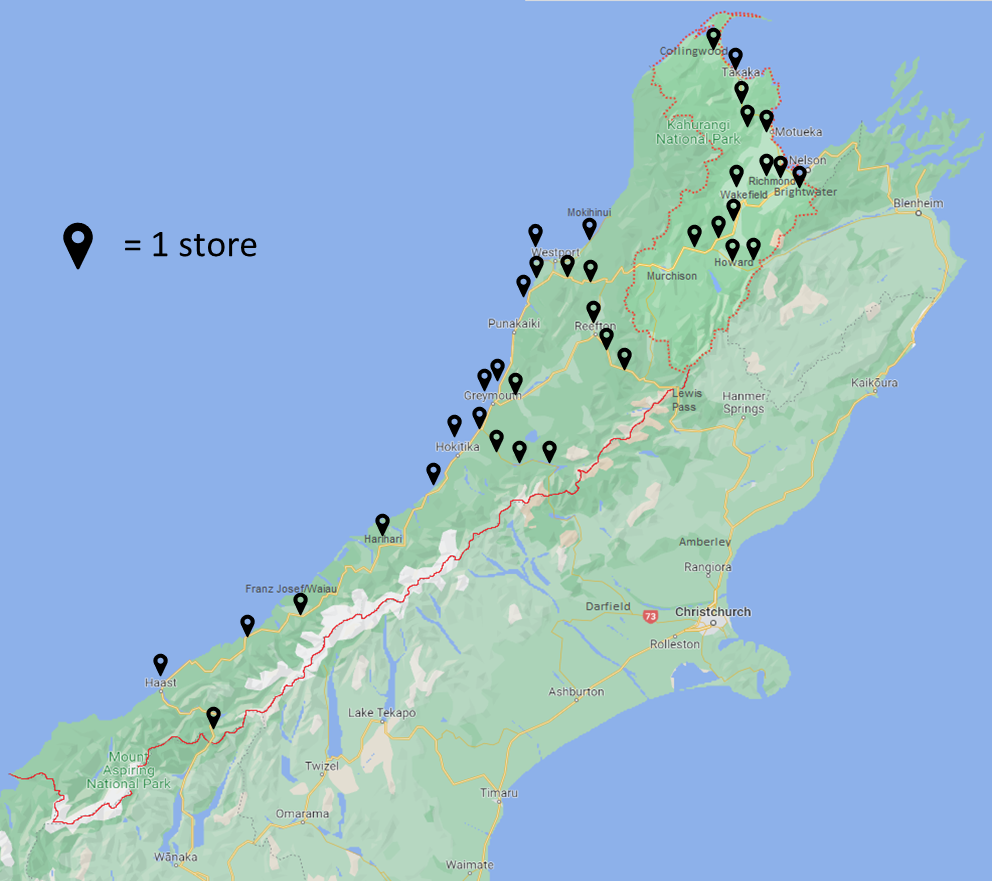 (Image source: Google maps)Richmond2(Image source: Google maps)Motueka1(Image source: Google maps)Wakefield1(Image source: Google maps)Brightwater1(Image source: Google maps)Greymouth2(Image source: Google maps)Westport1(Image source: Google maps)Hokitika1(Image source: Google maps)Rural38(Image source: Google maps)(Image source: Google maps)(Image source: Google maps)(Image source: Google maps)(Image source: Google maps)(Image source: Google maps)(Image source: Google maps)(Image source: Google maps)Total 47(Image source: Google maps)Urban AreaNumber of stores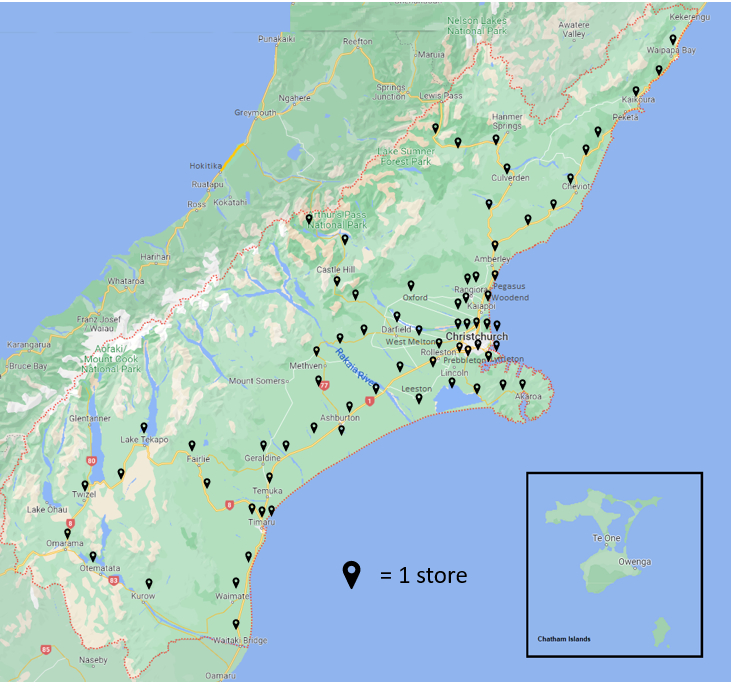 (Image source: Google maps)Christchurch8(Image source: Google maps)Timaru3(Image source: Google maps)Rolleston2(Image source: Google maps)Ashburton2(Image source: Google maps)Rangiora2(Image source: Google maps)Kaiapoi2(Image source: Google maps)Lincoln1(Image source: Google maps)Prebbleton1(Image source: Google maps)Temuka1(Image source: Google maps)Pegasus1(Image source: Google maps)Waimate1(Image source: Google maps)Woodend1(Image source: Google maps)Lyttleton1(Image source: Google maps)Darfield1(Image source: Google maps)Geraldine1(Image source: Google maps)West Melton1(Image source: Google maps)Urban AreaNumber of stores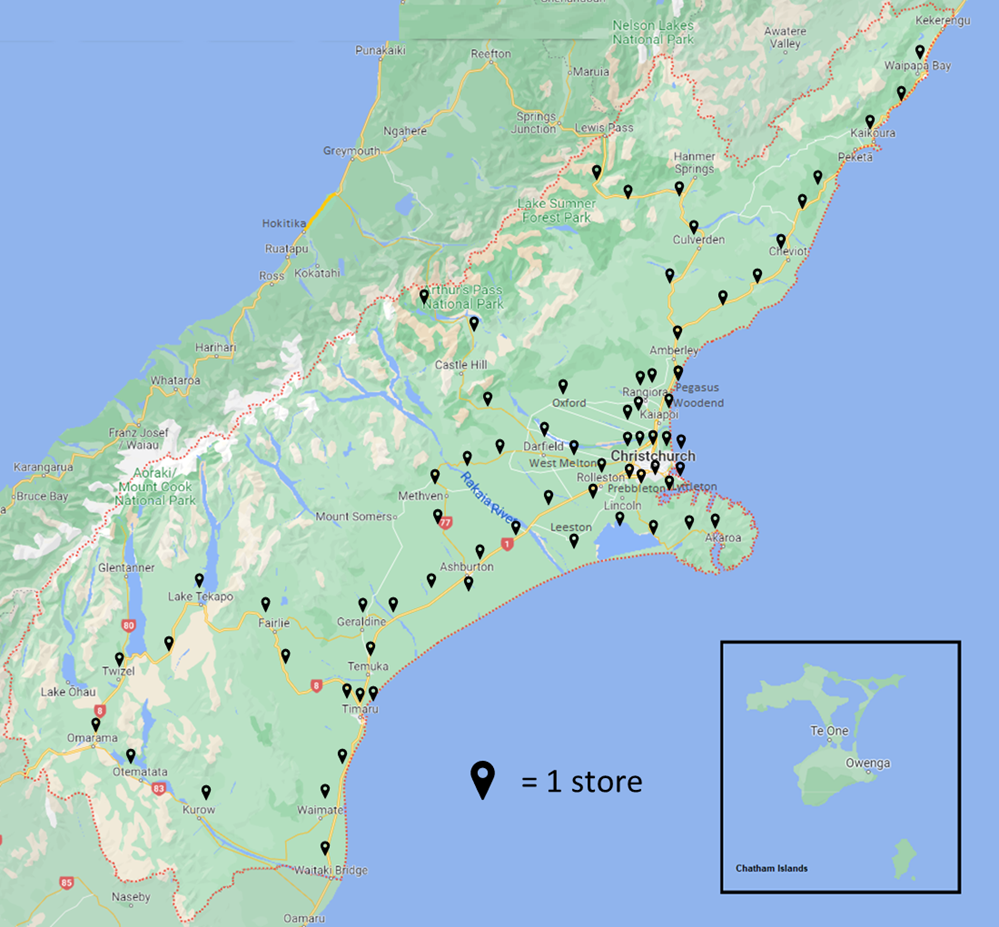 (Image source: Google maps)Kaikōura1(Image source: Google maps)Oxford1(Image source: Google maps)Leeston1(Image source: Google maps)Amberley1(Image source: Google maps)Methven1(Image source: Google maps)Rural36(Image source: Google maps)(Image source: Google maps)(Image source: Google maps)(Image source: Google maps)(Image source: Google maps)(Image source: Google maps)(Image source: Google maps)(Image source: Google maps)(Image source: Google maps)(Image source: Google maps)Total70(Image source: Google maps)Urban AreaNumber of stores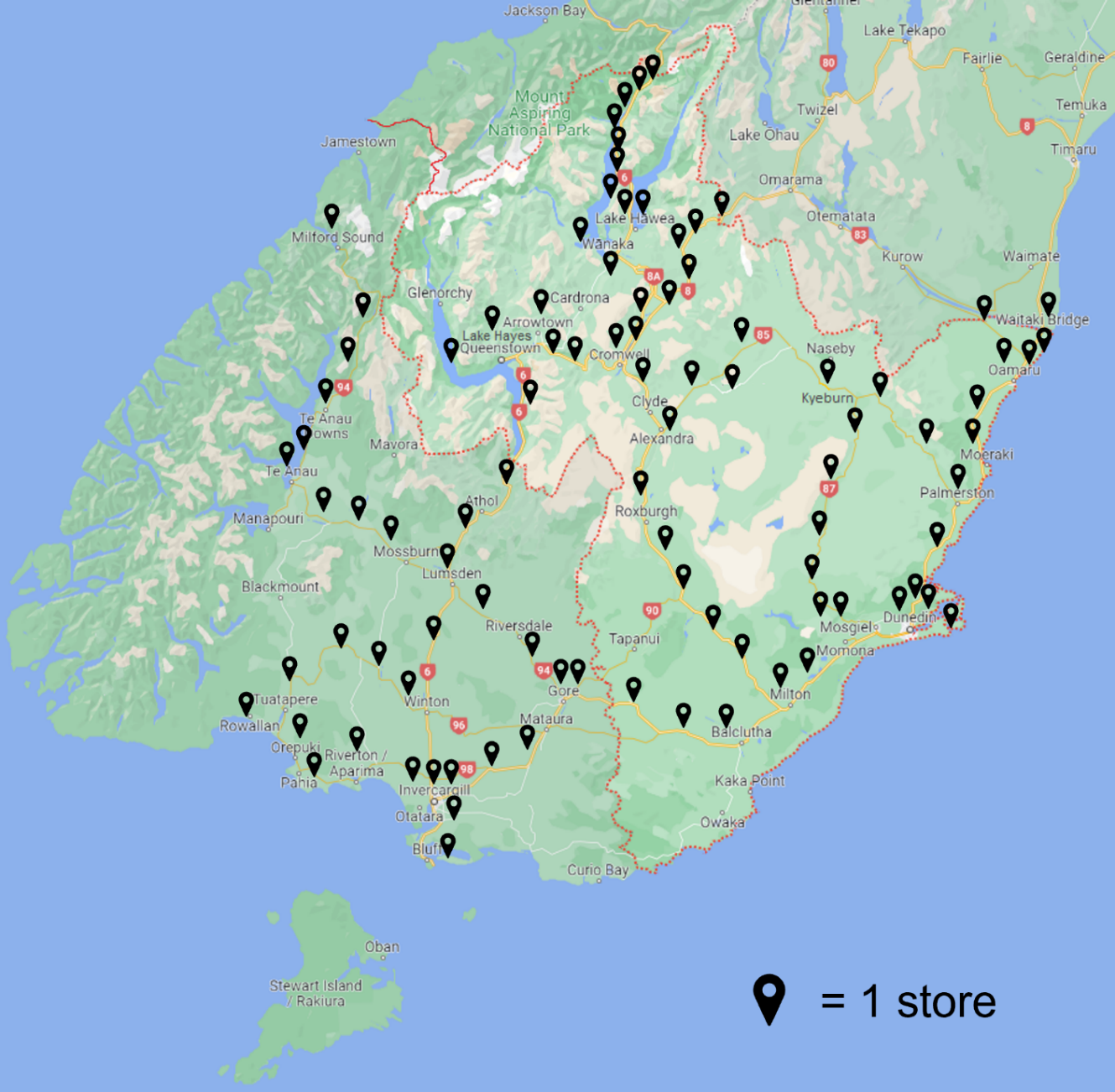                                                       (Image source: Google maps)		Dunedin4                                                      (Image source: Google maps)		Queenstown2                                                      (Image source: Google maps)		Mosgiel2                                                      (Image source: Google maps)		Oamaru2                                                      (Image source: Google maps)		Wanaka1                                                      (Image source: Google maps)		Lake Hayes1                                                      (Image source: Google maps)		Cromwell1                                                      (Image source: Google maps)		Alexandra1                                                      (Image source: Google maps)		Balclutha1                                                      (Image source: Google maps)		Arrowtown1                                                      (Image source: Google maps)		Milton1                                                      (Image source: Google maps)		Lake Hāwea1                                                      (Image source: Google maps)		Invercargill4                                                      (Image source: Google maps)		Gore2                                                      (Image source: Google maps)		Te Anau1                                                      (Image source: Google maps)		Winton1                                                      (Image source: Google maps)		Bluff1                                                      (Image source: Google maps)		Rural 67                                                      (Image source: Google maps)		Total94                                                      (Image source: Google maps)		